TRƯỜNG THCS NGUYỄN DU                     CỘNG HÒA XÃ HỘI CHỦ NGHĨA VIỆT NAMTỔ:  NGOẠI NGỮ                                          	Độc lập - Tự do - Hạnh phúcBIÊN BẢNSINH HOẠT TỔ CHUYÊN MÔNI. THỜI GIAN, ĐỊA ĐIỂM- Thời gian: 16 giờ 30 phút ngày 6 tháng 10 năm 2023- Địa điểm: Phòng hội đồng trường THCS Nguyễn Du.II. CHỦ TRÌ, THÀNH PHẦN THAM DỰChủ trì: Cô Nguyễn Thị Kim Cúc - Tổ trưởngThư kí: Cô Phạm Thị TuyếtThành phần: Thành viên trong tổ Ngoại NgữTổng số: 4. Vắng 0.III. NỘI DUNG	         Cô Nguyễn Thị Kim Cúc đánh giá công tác tháng 09 - Đã tham gia lao động vệ sinh trường lớp chuẩn bị cho năm học mới đảm bảo .- Đã ổn định công tác dạy học.- Đã triển khai Văn bản 3988 của BGDDT, 1516 của SGDĐT và 555 của PGD về hướng dẫn thực hiện nhiệm vụ năm học 2023 – 2024.- Đã tổ chức xây dựng phân phối chương trình (KHGD) theo công văn hướng dẫn của phòng và nhà trường.- Tổ đã lên kế hoạch, phân công kịp thời nhiệm vụ cho các thành viên.- Đã tiến hành họp phụ huynh các lớp và đại hội chi đội.- Đã thành lập đội tuyển và đã triển khai công tác bỗi dường học sinh giỏi.- GVCN đã hoàn thành các báo cáo về nhiềm vụ được giao.- Đã hướng dẫn, đôn đốc học sinh thi vòng thi tự luyện Tiếng Anh trên Internet (IOE). - Đã tổ chức thành công buổi sinh hoạt chuyên đề “English story-telling contest”+ Tồn tại:- Ghi thông tin sổ đầu bài (tiết, tên bài, điểm danh, nhận xét, ký) chưa đảm bảo.- Tiến độ HS tham gia thi các vòng tự luyện còn chậm.- Một số học sinh còn thiếu sgk để học.- Chất lượng âm thanh trong buổi sinh hoạt chuyên đề chưa đảm bảo.II. Cô Nguyễn Thị Kim Cúc triển khai nhiệm vụ trọng tâm tháng 101. Công tác chuyên môn:- Thực hiện chương trình năm học từ tuần 5 đến tuần 8 (từ ngày 02/10/2023 đến ngày 28/10/2023).- Lên lịch báo giảng và đưa giáo án lên google drive đúng thời gian quy định- Vào điểm trên vnedu kịp thời.  Đánh giá học sinh: Đối với lớp 6,7,8  thực hiện theo thông tư 22 ngày 20/7/2021 của Bộ giáo dục và đào tạo. Đối với lớp 9 thực hiện theo thông tư 26 ngày 26/8/2021 của BGD& ĐT.- Tiếp tục duy trì công tác bồi dưỡng học sinh giỏi và phụ đạo học sinh yếu kém.- Triển khai và khuyến khích học sinh tham gia cuộc thi thuyết trình công viên địa chất năm học 2023-2024 với chủ đề “ Exploring the heritage sites of DakNong UNESCO Global Geopark School year 2023-2024 “- Ra đề kiểm tra giữa kỳ, ma trận đặc tả, đáp án. (Hạn cuối nộp đề trước ngày 19/10/2023).- Ra đề thi vòng 1 cuộc thi học sinh giỏi cấp trường. (Hạn cuối nộp đề trước ngày 12/10/2023). - Động viện, khuyến khích các em tham gia vòng tự luyện IOE 2. Công tác chủ nhiệm: - GVCN tích cực bám lớp, quan tâm nhắc nhở học sinh chuẩn bị bài trước khi tới lớp. - Tuyên truyền phòng chống dịch bệnh đau mắt đỏ.3. Công tác khác- Tham gia nhiệt tình và có hiệu quả các hoạt động của Công đoàn, đoàn thanh niên, đội thiếu niên khi được phân công.4. Ý kiến của giáo viênBiểu quyết 100% thành viên trong tổ nhất trí với nội dung cuộc họp. Cuộc họp kết thúc vào lúc 17 giờ 30 phút cùng ngày.	Chủ trì cuộc họp	                                                        Thư kí 	(Kí và ghi rõ họ tên) 	                              (Kí và ghi rõ họ tên)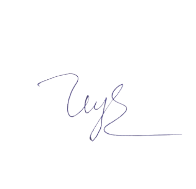 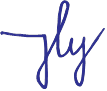          Nguyễn Thị Kim Cúc	 			              Phạm Thị Tuyết